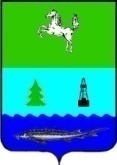 АДМИНИСТРАЦИЯ ЗАВОДСКОГО СЕЛЬСКОГО ПОСЕЛЕНИЯПАРАБЕЛЬСКОГО РАЙОНАТОМСКОЙ ОБЛАСТИПОСТАНОВЛЕНИЕ29.12.2023                                                                                                                               №126О внесении изменений и дополнений в постановление Администрации Заводского сельского поселения от 30.06.2023 №73 «Об утверждении административного регламента по предоставлению муниципальной услуги «Принятие решения о включении в список граждан, нуждающихся в древесине для собственных нужд»»В целях приведения нормативного правового акта в соответствие с законодательством,ПОСТАНОВЛЯЮ: 1. Внести в постановление Администрации Заводского сельского поселения от 30.06.2023 №73 «Об утверждении административного регламента по предоставлению муниципальной услуги «Принятие решения о включении в список граждан, нуждающихся в древесине для собственных нужд»» (далее – Постановление) следующие изменения:в Административном регламенте по предоставлению муниципальной услуги «Принятие решения о включении в список граждан, нуждающихся в древесине для собственных нужд», утвержденном указанным постановлением:1) пункт 2.4.2 изложить в следующей редакции:«2.4.2. Администрация на основании Закона Томской области от 09 августа 2007 года №165-ОЗ «Об установлении порядка и нормативов заготовки гражданами древесины для собственных нужд» ежегодно в срок до 1 ноября текущего календарного года формирует списки граждан, нуждающихся в древесине для собственных нужд, на очередной календарный год и в срок до 10 ноября направляет их исполнительному органу Томской области, уполномоченному  в области лесных отношений. На основании обращений граждан, поступивших в срок до 1 июня текущего календарного года в Администрацию, сформированные списки граждан, нуждающихся в древесине для собственных нужд, подлежат уточнению. Уточненные списки граждан, нуждающихся в древесине для собственных нужд, формируются Администрацией  и в срок до 10 июня текущего календарного года направляются исполнительному органу Томской области, осуществляющему полномочия в области лесных отношений.В случае возникновения событий чрезвычайного характера (пожар, наводнение, другие стихийные бедствия) списки граждан, пострадавших в результате событий чрезвычайного характера и нуждающихся в древесине для собственных нужд, формируются Администрацией и направляются в исполнительный орган Томской области, осуществляющий полномочия в области лесных отношений, без учета сроков, установленных абзацем первым настоящего пункта.»;2) пункт 2.6.1 изложить в следующей редакции:«2.6.1. Для предоставления муниципальной услуги заявитель предоставляет запрос по формам, представленным в Приложениях №3 и № 4 к административному регламенту. К запросу о предоставлении муниципальной услуги прилагаются копии документов, предусмотренные в статье 11 Закона Томской области от 09 августа 2007 года №165-ОЗ «Об установлении порядка и нормативов заготовки гражданами древесины для собственных нужд», а именно:1)	Гражданин включается в список граждан, нуждающихся в древесине для строительства объекта индивидуального жилищного строительства при наличии следующих оснований:а) документа о правах гражданина на земельный участок, используемый  для строительства объекта индивидуального жилищного строительства;б) уведомления о соответствии указанных в уведомлении о планируемом строительстве параметров объекта индивидуального жилищного строительства установленным параметрам и допустимости размещения объекта индивидуального жилищного строительства на земельном участке, полученного от органов, уполномоченных на выдачу разрешений на строительство.Наряду с уведомлением о соответствии указанных в уведомлении о планируемом строительстве параметров объекта индивидуального жилищного строительства установленным параметрам и допустимости размещения объекта индивидуального жилищного строительства на земельном участке основанием для включения гражданина в список граждан, нуждающихся в древесине для строительства объекта индивидуального жилищного признаются разрешение на строительство, полученное до 4 августа 2018 года, срок действия которого не истек или не прекращен по установленным основаниям, и разрешение на строительство, полученное после 4 августа 2018 года на основании заявления о выдаче разрешения на строительство, направленного в орган, уполномоченный на выдачу разрешений на строительство,  до 4 августа 2018 года.     2) Гражданин включается в список граждан, нуждающихся в древесине  для строительства хозяйственных построек при наличии документа о правах гражданина на земельный участок, используемый для строительства хозяйственных построек.3) В случае, установленном частью 4 статьи 10 Закона Томской области от 09 августа 2007 года №165-ОЗ «Об установлении порядка и нормативов заготовки гражданами древесины для собственных нужд», гражданин включается в список граждан, нуждающихся в древесине  для строительства объекта индивидуального жилищного строительства при наличии следующих оснований:а) документа о правах гражданина на земельный участок, используемый  для строительства объекта индивидуального жилищного строительства;б) уведомления о соответствии указанных в уведомлении о планируемом строительстве параметров объекта индивидуального жилищного строительства установленным параметрам и допустимости размещения объекта индивидуального жилищного строительства на земельном участке, полученного от органов, уполномоченных на выдачу разрешений на строительство;в) ходатайства областного государственного или муниципального учреждения о включении в список граждан, нуждающихся в древесине для строительства объекта индивидуального жилищного строительства работника такого учреждения, принятого на работу переводом из другой местности.4) Гражданин включается в список граждан, нуждающихся в древесине для ремонта объекта недвижимости при наличии документа, подтверждающего право собственности на объект недвижимости.5) Гражданин включается в список граждан, нуждающихся в древесине  для нужд отопления жилых помещений, бань при наличии кадастрового или технического паспорта объекта недвижимости или иного документа, содержащего описание объекта недвижимости и выданного в установленном законодательством Российской Федерации порядке, либо акта обследования, составленного юридическим лицом или индивидуальным предпринимателем, осуществляющими деятельность по управлению многоквартирным домом, или органом местного самоуправления, подтверждающих наличие в принадлежащих гражданину жилых помещениях, банях печного отопления.6) Гражданин включается в список граждан, нуждающихся в древесине для строительства строений для содержания принадлежащих гражданину на праве собственности пяти и более коров при наличии следующих оснований:а) документа о правах гражданина на земельный участок, используемый  для строительства строений для содержания принадлежащих гражданину на праве собственности пяти и более коров;б) разрешения на строительство;в) документа, подтверждающего право собственности на пять и более коров.7) Граждане, указанные в части 3 статьи 6.1 Закона Томской области от 09 августа 2007 года №165-ОЗ «Об установлении порядка и нормативов заготовки гражданами древесины для собственных нужд», включаются  в список граждан, нуждающихся в древесине для нужд отопления садовых домов и (или) хозяйственных построек, расположенных на садовых или огородных земельных участках, на основании списка граждан - членов садоводческого, огороднического или дачного некоммерческого объединения граждан, созданного до дня вступления  в силу Федерального закона от 29 июля 2017 года № 217-ФЗ "О ведении гражданами садоводства и огородничества для собственных нужд и о внесении изменений  в отдельные законодательные акты Российской Федерации", а также садоводческого или огороднического некоммерческого товарищества, нуждающихся в древесине  для собственных нужд отопления, составленного указанной некоммерческой организацией.8) Граждане, указанные в части 4 статьи 6.1 Закона Томской области от 09 августа 2007 года №165-ОЗ «Об установлении порядка и нормативов заготовки гражданами древесины для собственных нужд», включаются  в список граждан, нуждающихся в древесине для нужд отопления садовых домов и (или) хозяйственных построек, расположенных на садовых или огородных земельных участках, при наличии кадастрового или технического паспорта объекта недвижимости или иного документа, содержащего описание объекта недвижимости и выданного в установленном законодательством Российской Федерации порядке, подтверждающих наличие в принадлежащих гражданину садовых домах и (или) хозяйственных постройках печного отопления.Специалист Администрации принимает запрос с приложенными документами, осуществляет проверку полноты и достоверности представленных документов.При отсутствии необходимых документов, несоответствии представленных документов требованиям законодательства Российской Федерации специалист Администрации, уведомляет заявителя о наличии препятствий для предоставления муниципальной услуги, объясняет заявителю содержание выявленных недостатков в представленных документах и предлагает принять меры по их устранению.При желании заявителя устранить препятствия, прервав подачу запроса и документов, специалист Администрации формирует перечень выявленных препятствий и сообщает его заявителю.При желании заявителя устранить препятствия позднее (после подачи запроса и документов) путем представления дополнительных или исправленных документов специалист Администрации обращает его внимание на наличие препятствий для предоставления муниципальной услуги и предлагает заявителю письменно подтвердить факт уведомления на запросе.Специалистом Администрации ставится отметка о принятии запроса на втором экземпляре запроса, который остается у заявителя, либо на копии запроса. При этом на запросе заявитель указывает перечень прилагаемых к запросу документов.».2. Опубликовать настоящее  постановление в Информационном бюллетене Заводского сельского поселения, разместить на официальном сайте муниципального образования «Заводское сельское поселение» в информационно-телекоммуникационной сети «Интернет»:  http://zavodscoe.ru/ .3. Постановление вступает в силу после его официального обнародования.4. Контроль за исполнением настоящего постановления оставляю за  собой.Глава поселения                                                                                                       С.А. ТрифановаМоор Ольга Вячеславовна(8-38-252)3-91-09